WMG School for Professional Development FHKI Scholarship for AY2023/24Application FormNote to ApplicantsThe information provided herein will be used for purposes related to the FHKI Scholarship AY2023/24 (the “Scholarship”) offered by the WMG School for Professional Development (the “School”). It may be made available to offices, committees or persons who process scholarship matters. Information on unsuccessful candidates will be destroyed when no longer required.This application form and supporting documents are to be completed and returned by the applicant to the WMG School for Professional Development Office at Room 012, G/F, Academic Block, 30 Shing Tai Road, Chai Wan, Hong Kong on or before 31 July 2023.Do you require a student visa / entry permit to study in Hong Kong?	 Yes      NoPlease select the study mode you have applied for MSc in Programme and Project Management AY2023/24 entry :Full-timePart-timePlease list all post-secondary and tertiary studies completed (or to be completed).Have you been educated in the UK or any other English speaking country?	  Yes (please specify			)		 No Are you a graduate from any member institution(s) of VTC?	 Yes ( SHAPE	 PEAK	 THEi	  IVE	 Others		)	 NoPlease list your English Language qualification(s).Please give details of any scholarships awarded during your education to date :Please give details of any prizes or awards obtained during your education to date :Please give details of any prizes or awards obtained during your work to date :In order to support your application, please outline the qualities that make you an outstanding applicant for the scholarship. Please attach additional sheet if necessary.[This part is to be completed by the Line Manager of the applicant.]This is certify that applicant	(full name in English) is working for  	 (Name of Company).Certified by:			[company chop required] (	)Full NameI,	(full name in English), declare that the information given in support of my scholarship application is accurate and complete. I undertake to supply any further information which may be required and to inform the School of any changes in the information provided. I understand that any misrepresentation or omission of information may lead to disqualification of my application for the scholarship.I also understand that :personal information collected from my application will be used solely for scholarship application;the School will use my data to carry out checks on FHKI membership information in the Federation of Hong Kong Industrialists;if application is unsuccessful, my application form and supporting documents will be disposed of after the completion of the application;if application is successful, my application form and supporting documents will become part of the student file;in accordance with the Personal Data (Privacy) Ordinance, I have the right to request access to, and the correction of my personal data. I should submit written request if I wish to access or make corrections to my data.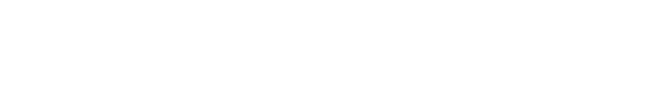 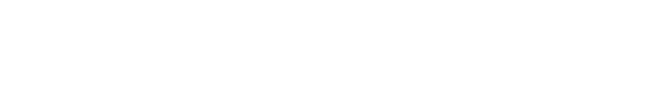 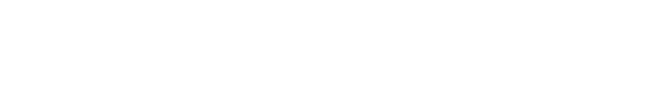 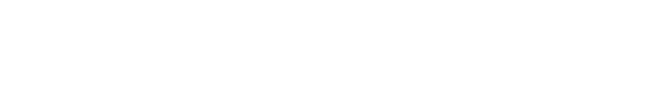 I. Personal ParticularsName in English (The name entered should correspond with that on your HK Identity Card / Passport)Name in English (The name entered should correspond with that on your HK Identity Card / Passport)Name in English (The name entered should correspond with that on your HK Identity Card / Passport)Name in English (The name entered should correspond with that on your HK Identity Card / Passport)Name in English (The name entered should correspond with that on your HK Identity Card / Passport)Name in English (The name entered should correspond with that on your HK Identity Card / Passport)Name in English (The name entered should correspond with that on your HK Identity Card / Passport)SurnameGiven nameName in ChineseTitleMrMrsMsMissDate of BirthGenderMaleFemaleCorrespondence AddressPhone (Home)Phone (Mobile)Phone (Mobile)Phone (Mobile)Phone (Mobile)Phone (Mobile)Phone (Mobile)Email AddressCountry of BirthCountry of BirthCountry of BirthCountry of BirthCountry of BirthCountry of BirthCountry of Permanent ResidenceNationalityDateDateSchool / College / Institution Attended / Attending(state country, if overseas)Programme Title(state both major & minor programmes)Mode of Attendance (e.g. full-time, part-time)Award / Qualification Obtained (e.g. diploma, degree)Award Classification (e.g. first class honours)Date of Award mm/yyFrommm/yyTomm/yySchool / College / Institution Attended / Attending(state country, if overseas)Programme Title(state both major & minor programmes)Mode of Attendance (e.g. full-time, part-time)Award / Qualification Obtained (e.g. diploma, degree)Award Classification (e.g. first class honours)Date of Award mm/yyDate takenmm/yyName of Test / ExaminationIELTS / TOEFL / Pearson Test / OthersResult / GradeName of Institution / Organisation(state country, if overseas)Name of Scholarship ObtainedHow Obtained(e.g. by academic achievement)Date of Awardmm/yyName of Institution / Organisation(state country, if overseas)Name of Prize / Award ObtainedHow Obtained(e.g. by academic achievement)Date of Awardmm/yyName of Professional Institution(state country, if overseas)Award / Qualification Obtained(e.g. Chartered Institute of Management Accountants, Chartered Engineer)How Obtained(e.g. by examination / by selection)Date of Awardmm/yyName of Professional Body(state country, if overseas)Title of Membership(e.g. Corporate Member)How Obtained(e.g. by examination / by selection)Validitymm/yyDateDateName of Organisation(state country, if overseas)Position HeldResponsibilitiesFrommm/yyTomm/yyName of Organisation(state country, if overseas)Position HeldResponsibilitiesName of Institution / Organisation(state country, if overseas)Name of Prize / Award ObtainedHow Obtained(e.g. by examination / by selection)Date of Awardmm/yy